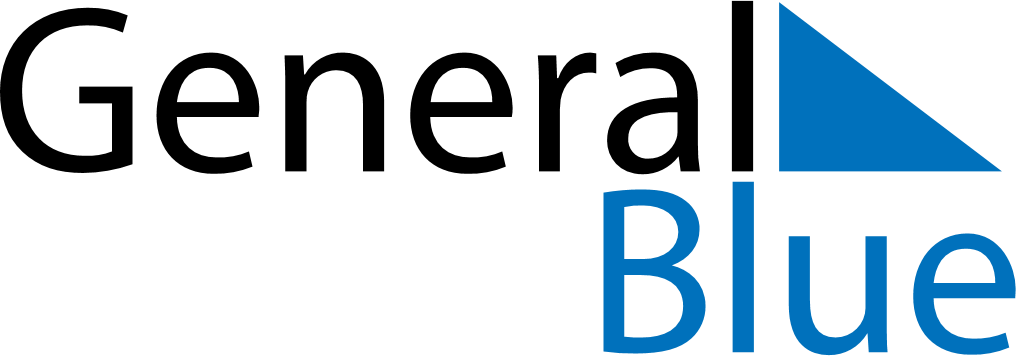 2026 – Q2South Sudan  2026 – Q2South Sudan  2026 – Q2South Sudan  2026 – Q2South Sudan  2026 – Q2South Sudan  AprilAprilAprilAprilAprilAprilAprilSUNMONTUEWEDTHUFRISAT123456789101112131415161718192021222324252627282930MayMayMayMayMayMayMaySUNMONTUEWEDTHUFRISAT12345678910111213141516171819202122232425262728293031JuneJuneJuneJuneJuneJuneJuneSUNMONTUEWEDTHUFRISAT123456789101112131415161718192021222324252627282930May 16: SPLA DayMay 29: Feast of the Sacrifice (Eid al-Adha)